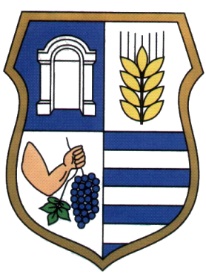 Gádoros Nagyközség Önkormányzata5932 Gádoros, Kossuth u. 16.Hatásvizsgálata 2011. január 1-jétől hatályos, a jogalkotásról szóló 2010. évi CXXX. tv.(továbbiakban: Jat.) 17. §-a szerintA tervezett jogszabály:Társadalmi, gazdasági, költségvetési hatásai: A rászorulók az előző évekhez hasonlóan tüzelőanyagban részesülhetnek.A jogszabály környezeti és egészségügyi következményei:A tervezetben foglaltaknak környezeti és egészségügyi következményei nincsenek.Adminisztratív terheket befolyásoló hatása: A szociális tüzelőanyag biztosításának, az azzal kapcsolatos elszámolásnak komoly ügyintézési követelményei vannak. A végrehajtás a hivatal amúgy is leterhelt munkatársai közül három főre többlet terhet jelent.A jogszabály megalkotásának szükségessége:A rendelet 2017-ben elkészült, a pályázati kiíráshoz igazítása, időszerűsítése minden évben szükséges.A jogalkotás elmaradásának várható következményei:A jogszabály több pontja idejét múlt lenne.Alkalmazáshoz szükséges személyi, szervezeti, tárgyi és pénzügyi feltételek:Szállítási költségekhez az önkormányzati saját erő biztosított.A tüzelőanyag elosztásához, a kérelmezőhöz történő kiszállításhoz személyi és tárgyi feltételeket biztosítani kell.